Муниципальное бюджетное общеобразовательное учреждениеПалагайская средняя общеобразовательная школа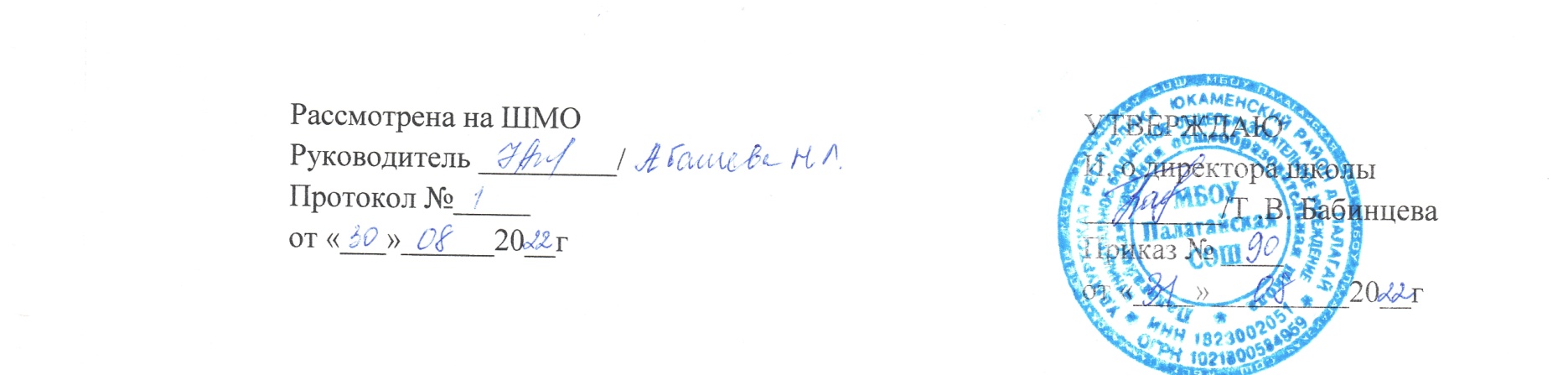 Рабочая программапо предмету «Иностранный язык (английский)»10-11 классна 2022-2023 учебный годСоставитель: Абашева Н. Л.2022 г.Рабочая программа по иностранному (английскому) языкуПояснительная запискаРабочая   программа  по предмету «иностранный (английский) язык» для 10-11 классов составлена на основании следующих нормативных документов:Федерального Закона от 29.12.2012 № 273-ФЗ «Об образовании в Российской Федерации»; Приказа  МО РФ от 05. 03. 2004 г № 1089  «Об утверждении федерального компонента государственных образовательных стандартов начального общего, основного общего и среднего общего образования» (в ред. Приказов Минобрнауки России от 03.06.2008 N 164, от 31.08.2009 N 320, от 19.10.2009 N 427, от 10.11.2011 N 2643, от 24.01.2012 N 39, от 31.01.2012 N 69, от 23.06.2015 N 609, от 07.06.2017 № 506);Приказа МО и Н РФ от 9 марта 2004 г. №1312 «Об утверждении федерального базисного учебного плана и примерных учебных планов для образовательных учреждений Российской Федерации, реализующих программы общего образования» (в ред.ПриказовМинобрнауки РФ от 20.08.2008 №241, от30.08.2010 №889,от03.06.2011 №1998,от 01.02.2012 №74);Приказа Минобрнауки России от 31.03.2014 N 253 (в ред. Приказов Минобрнауки России от 08.06.2015 N 576, от 28.12.2015 N 1529, от 26.01.2016 N 38, от 21.04.2016 N 459, от 29.12.2016 N 1677, от 08.06.2017 N 535, от 20.06.2017 N 581, от 05.07.2017 N 629)"Об утверждении федерального перечня учебников, рекомендуемых к использованию при реализации имеющих государственную аккредитацию образовательных программ начального общего, основного общего, среднего общего образования"Образовательной программы среднего общего образования МБОУ Палагайской СОШ;Примерной программы по иностранным языкам с учетом требований Федерального компонента государственного стандарта общего образования по иностранным языкам и Европейского стандарта в области изучения иностранных языков, авторской программы курса английского языка к УМК «Spotlight» (10-11 классы) общеобразовательных учреждений (авторы О.В.Афанасьева, ДЖ.Дули, И.В.Михеева, Б.Оби, В.Эванс,;Положения о рабочей программе МБОУ Палагайской СОШРабочая программа конкретизирует содержание предметных тем образовательного стандарта, дает распределение учебных часов по темам,  выдерживая инвариантную (обязательную) часть учебного курса, и предлагаетсобственный подход к структурированию учебного материала, определению последовательности изучения этого материала, а также путей формирования системы знаний, умений и навыков, что соответствует вариативной составляющей содержания образования.Учебно-методический комплект «Английский в фокусе» предназначен для учащихся 10–11 классов общеобразовательных учреждений и рассчитан на три 3 часа в неделю. 
Комплект создан на основе Примерных программ по иностранным языкам с учётом требований федерального компонента Государственного стандарта начального общего образования по иностранным языкам, а также в соответствии с европейскими стандартами в области изучения иностранных языков, что является его отличительной особенностью. Знания и навыки учащихся, работающих по УМК «Английский в фокусе», по окончании старшей школы соотносятся с общеевропейским уровнем В2 в области изучения английского языка. Учащиеся этого уровня понимают и могут употреблять в речи новые и ранее изученные лексические единицы, связанные с тематикой УМК, понимать и отличать трудные для понимания слова и словосочетания, активно употреблять в речи фразовые глаголы, принимать участие в различного рода диалогах, планировать свою монологическую речь в виде доклада, сообщения по заданной проблеме, делать презентации, участвовать в дискуссиях, принимать решения, работая в команде.
УМК «Английский в фокусе» поможет учащимся 10–11 классов использовать английский язык эффективно и даст им возможность изучать его с удовольствием. В учебниках уделяется внимание развитию всех видов речевой деятельности (аудированию, говорению, чтению и письму) с помощью разнообразных коммуникативных заданий и упражнений. Материал организован таким образом, что позволяет регулярно повторять основные активные лексико-грамматические структуры и единицы. 
Модульный подход курса «Английский в фокусе» помогает осуществлять всестороннее развитие учащихся. Он даёт им возможность разносторонне прорабатывать темы и учитывает особенности памяти. Учащимся предлагается участвовать в различных видах деятельности, таких, как ролевая игра, чтение и различные виды работ с текстом, интервьюирование одноклассников, создание проектов и их презентация, выполнение заданий в формате Единого государственного экзамена и т. д. Вся работа направлена на развитие языковых навыков, учебных умений и на совершенствование навыков общения,  как в устной, так и письменной форме.
Изучение иностранного языка на базовом уровне среднего (полного) общего образования направлено на достижение следующих целей и задач:- дальнейшее развитие иноязычной коммуникативной компетенции (речевой, языковой, социокультурной, компенсаторной, учебно-познавательной):речевая компетенция - совершенствование коммуникативных умений в четырех основных видах речевой деятельности (говорении, аудировании, чтении и письме); умений планировать свое речевое и неречевое поведение;языковая компетенция - овладение новыми языковыми средствами в соответствии с отобранными темами и сферами общения: увеличение объема используемых лексических единиц; развитие навыков оперирования языковыми единицами в коммуникативных целях;социокультурная компетенция - увеличение объема знаний о социокультурной специфике страны/стран изучаемого языка, совершенствование умений строить свое речевое и неречевое поведение адекватно этой специфике, формирование умений выделять общее и специфическое в культуре родной страны и страны изучаемого языка;компенсаторная компетенция - дальнейшее развитие умений выходить из положения в условиях дефицита языковых средств при получении и передаче иноязычной информации;учебно-познавательная компетенция - развитие общих и специальных учебных умений, позволяющих совершенствовать учебную деятельность по овладению иностранным языком, удовлетворять с его помощью познавательные интересы в других областях знания;- развитие и воспитание способности и готовности к самостоятельному и непрерывному изучению иностранного языка, дальнейшему самообразованию с его помощью, использованию иностранного языка в других областях знаний; способности к самооценке через наблюдение за собственной речью на родном и иностранном языках; личностному самоопределению в отношении их будущей профессии; социальная адаптация; формирование качеств гражданина и патриота.Речевые уменияПредметное содержание речиСоциально-бытовая сфера. Повседневная жизнь, быт, семья. Межличностные отношения. Здоровье и забота о нем.Социально-культурная сфера. Жизнь в городе и сельской местности. Научно-технический прогресс. Природа и экология. Молодежь в современном обществе. Досуг молодежи. Страна/страны изучаемого языка, их культурные особенности, достопримечательности. Путешествия по своей стране и за рубежом.Учебно-трудовая сфера. Современный мир профессий. Планы на будущее, проблема выбора профессии. Роль иностранного языка в современном мире.Виды речевой деятельностиГоворениеДиалогическая речьСовершенствование владения всеми видами диалога на основе новой тематики и расширения ситуаций официального и неофициального общения.Развитие умений: участвовать в беседе/дискуссии на знакомую тему, осуществлять запрос информации, обращаться за разъяснениями, выражать свое отношение к высказыванию партнера, свое мнение по обсуждаемой теме.Монологическая речьСовершенствование владения разными видами монолога, включая высказывания в связи с увиденным/прочитанным, сообщения (в том числе при работе над проектом).Развитие умений: делать сообщения, содержащие наиболее важную информацию по теме/проблеме; кратко передавать содержание полученной информации; рассказывать о себе, своем окружении, своих планах, обосновывая свои намерения/поступки; рассуждать о фактах/событиях, приводя примеры, аргументы, делая выводы; описывать особенности жизни и культуры своей страны и страны/стран изучаемого языка.АудированиеДальнейшее развитие понимания на слух (с различной степенью полноты и точности) высказываний собеседников в процессе общения, содержания аутентичных аудио- и видеотекстов различных жанров и длительности звучания:- понимания основного содержания несложных аудио- и видеотекстов монологического и диалогического характера – теле и радиопередач на актуальные темы;- выборочного понимания необходимой информации в прагматических текстах (рекламе, объявлениях);- относительно полного понимания высказываний собеседника в наиболее распространенных стандартных ситуациях повседневного общения.Развитие умений: отделять главную информацию от второстепенной; выявлять наиболее значимые факты; определять свое отношение к ним, извлекать из аудиотекста необходимую/интересующую информацию.ЧтениеДальнейшее развитие всех основных видов чтения аутентичных текстов различных стилей: публицистических, научно-популярных (в том числе страноведческих), художественных, прагматических, а также текстов из разных областей знания (с учетом межпредметных связей):- ознакомительного чтения - с целью понимания основного содержания сообщений, репортажей, отрывков из произведений художественной литературы, несложных публикаций научно-познавательного характера;- изучающего чтения - с целью полного и точного понимания информации прагматических текстов (инструкций, рецептов, статистических данных);- просмотрового/поискового чтения - с целью выборочного понимания необходимой/интересующей информации из текста статьи, проспекта.Развитие умений выделять основные факты, отделять главную информацию от второстепенной; предвосхищать возможные события/факты; раскрывать причинно-следственные связи между фактами; понимать аргументацию; извлекать необходимую/интересующую информацию; определять свое отношение к прочитанному.Письменная речьРазвитие умений писать личное письмо, заполнять анкеты, формуляры различного вида; излагать сведения о себе в форме, принятой в стране/странах изучаемого языка (автобиография/резюме); составлять план, тезисы устного/письменного сообщения, в том числе на основе выписок из текста.Развитие умений: расспрашивать в личном письме о новостях и сообщать их; рассказывать об отдельных фактах/событиях своей жизни, выражая свои суждения и чувства; описывать свои планы на будущее.Языковые знания и навыкиОрфографияСовершенствование орфографических навыков, в том числе применительно к новому языковому материалу.Произносительная сторона речиСовершенствование слухо-произносительных навыков, в том числе применительно к новому языковому материалу.Лексическая сторона речиРасширение объема продуктивного и рецептивного лексического минимума за счет лексических средств, обслуживающих новые темы, проблемы и ситуации общения, а также оценочной лексики, реплик-клише речевого этикета, отражающих особенности культуры страны/стран изучаемого языка.Расширение потенциального словаря за счет овладения новыми словообразовательными моделями, интернациональной лексикой.Развитие соответствующих лексических навыков.Грамматическая сторона речиРасширение объема значений изученных грамматических явлений: видо-временных, неличных и неопределенно-личных форм глагола, форм условного наклонения, объема использования косвенной речи (косвенного вопроса, приказания/побуждения). Согласование времен. Развитие соответствующих грамматических навыков. Систематизация изученного грамматического материала.Социокультурные знания и уменияРазвитие страноведческих знаний и умений, основанных на сравнении фактов родной культуры и культуры стран изучаемого языка. Увеличение их объема за счет новой тематики и проблематики речевого общения, в том числе межпредметного характера.Компенсаторные уменияСовершенствование умений: пользоваться языковой и контекстуальной догадкой при чтении и аудировании; прогнозировать содержание текста по заголовку/началу текста, использовать текстовые опоры различного рода (подзаголовки, таблицы, графики, шрифтовые выделения, комментарии, сноски); игнорировать лексические и смысловые трудности, не влияющие на понимание основного содержания текста, использовать переспрос и словарные замены в процессе устно-речевого общения.Учебно-познавательные уменияДальнейшее развитие общих учебных умений, связанных с приемами самостоятельного приобретения знаний: использовать двуязычный и одноязычный словари и другую справочную литературу, ориентироваться в иноязычном письменном и аудиотексте, обобщать информацию, фиксировать содержание сообщений, выделять нужную/основную информацию из различных источников на изучаемом иностранном языке.Развитие специальных учебных умений: интерпретировать языковые средства, отражающие особенности иной культуры; использовать выборочный перевод для уточнения понимания иноязычного текста.Методический комплексРабочая программа конкретизирует содержание предметных тем образовательного стандарта, дает распределение учебных часов по темам,  выдерживая инвариантную (обязательную) часть учебного курса, и предлагает собственный подход к структурированию учебного материала, определению последовательности изучения этого материала, а также путей формирования системы знаний, умений и навыков, что соответствует вариативной составляющей содержания образования.Учебно-методический комплект «Английский в фокусе» авторов Афанасьевой О.В., Д.Дули, И.В.Михеева, Б.Оби, В.Эванс.предназначен для учащихся 10–11 классов общеобразовательных учреждений и рассчитан на три 3 часа в неделю. 
Место учебного предметаИностранный язык (ИЯ) наряду с русским языком и литературным чтением входит в предметную область «филология». 
Федеральный базисный учебный план для образовательных учреждений Российской Федерации отводит 102 часа  для обязательного изучения иностранного языка на этапе основного общего образования (по 3 часа в неделю), количество тем с содержанием национально-регионального компонента в 10 классе-22 часа, в 11 классе-21 час.Требования к уровню подготовки выпускниковВ результате изучения иностранного языка на базовом уровне ученик должен:знать/понимать:- значения новых лексических единиц, связанных с тематикой данного этапа обучения и соответствующими ситуациями общения, в том числе оценочной лексики, реплик-клише речевого этикета, отражающих особенности культуры страны/стран изучаемого языка;- значение изученных грамматических явлений в расширенном объеме (видо-временные, неличные и неопределенно-личные формы глагола, формы условного наклонения, косвенная речь/косвенный вопрос, побуждение и др., согласование времен);- страноведческую информацию из аутентичных источников, обогащающую социальный опыт школьников: сведения о стране/странах изучаемого языка, их науке и культуре, исторических и современных реалиях, общественных деятелях, месте в мировом сообществе и мировой культуре, взаимоотношениях с нашей страной, языковые средства и правила речевого и неречевого поведения в соответствии со сферой общения и социальным статусом партнера;уметь:говорение:- вести диалог, используя оценочные суждения, в ситуациях официального и неофициального общения (в рамках изученной тематики); беседовать о себе, своих планах; участвовать в обсуждении проблем в связи с прочитанным/прослушанным иноязычным текстом, соблюдая правила речевого этикета;- рассказывать о своем окружении, рассуждать в рамках изученной тематики и проблематики; представлять социокультурный портрет своей страны и страны/стран изучаемого языка;аудирование:- относительно полно и точно понимать высказывания собеседника в распространенных стандартных ситуациях повседневного общения, понимать основное содержание и извлекать необходимую информацию из различных аудио- и видеотекстов: прагматических (объявления, прогноз погоды), публицистических (интервью, репортаж), соответствующих тематике данной ступени обучения;чтение:- читать аутентичные тексты различных стилей: публицистические, художественные, научно-популярные, прагматические, используя основные виды чтения (ознакомительное, изучающее, поисковое/просмотровое) в зависимости от коммуникативной задачи;письменная речь:- писать личное письмо, заполнять анкету, письменно излагать сведения о себе в форме, принятой в стране/странах изучаемого языка, делать выписки из иноязычного текста;использовать приобретенные знания и умения в практической деятельности и повседневной жизни для:- общения с представителями других стран, ориентации в современном поликультурном мире;- получения сведений из иноязычных источников информации (в том числе через Интернет), необходимых в образовательных и самообразовательных целях;- расширения возможностей в выборе будущей профессиональной деятельности;- изучения ценностей мировой культуры, культурного наследия и достижений других стран; ознакомления представителей зарубежных стран с культурой и достижениями России;- понимания взаимосвязи учебного предмета с особенностями профессий и профессиональной деятельности, в основе которых лежат знания по данному учебному предмету.(абзац введен Приказом Минобрнауки России от 10.11.2011 N 2643)Общая характеристика учебного предмета10 класс11 класс
Содержание учебного предмета10 класс11 классКалендарно-тематическое планирование10 класс11 классНационально-региональный компонент10 класс11 классПриложение График контрольных работ 10 класс11 классКритерии оценивания1.Критерии оценивания письменных работ1.1.За письменные работы (контрольные работы, тестовые работы, словарные диктанты) оценка вычисляется исходя из процента правильных ответов:1. 2. Творческие письменные работы(письма,  разные виды сочинений, эссе, проектные работы, в т. ч. в  группах) оцениваются по пяти критериям:2.1.Содержание (соблюдение объема работы, соответствие теме, отражены ли все указанные в задании аспекты, стилевое оформление речи соответствует типу задания, аргументация на соответствующем уровне, соблюдение норм вежливости).2.2. Организация работы (логичность высказывания, использование средств логической связи на соответствующем уровне, соблюдение формата высказывания и деление текста на абзацы);2.3. Лексика (словарный запас соответствует поставленной задаче и требованиям данного года обучения языку);2.4. Грамматика (использование разнообразных грамматических конструкций в соответствии с поставленной задачей и требованиям данного года обучения языку);2.5. Орфография и пунктуация (отсутствие орфографических ошибок, соблюдение главных правил пунктуации: предложения начинаются с заглавной буквы, в конце предложения стоит точка, вопросительный или восклицательный знак, а также соблюдение основных правил расстановки запятых).Критерии оценки творческих письменных работ(письма,  сочинения, эссе, проектные работы, в т. ч. в группах)2. Критерии оценки устных развернутых ответов(монологические высказывания, пересказы,  диалоги, проектные работы, в  т.  ч. в  группах)Устные ответыоцениваются по пяти критериям:1. Содержание (соблюдение объема высказывания, соответствие теме, отражение всех аспектов, указанных в задании, стилевое оформление речи, аргументация, соблюдение норм вежливости).2. Взаимодействие с собеседником (умение логично и связно вести беседу, соблюдать очередность при обмене репликами, давать аргументированные и развернутые ответы на вопросы собеседника, умение начать и поддерживать беседу, а также восстановить ее в случае сбоя: переспрос, уточнение);3. Лексика (словарный запас соответствует поставленной задаче и требованиям данного года обучения языку);4. Грамматика (использование разнообразных грамматических конструкций в соответствии с поставленной задачей и требованиям данного года обучения языку);5. Произношение (правильное произнесение звуков английского языка, правильная постановка ударения в словах, а также соблюдение правильной интонации в предложениях).Программно-методическое обеспечение образовательной деятельностиАфанасьева О.В., Д.Дули, И.В.Михеева, Б.Оби, В.Эванс. Английский в фокусе. Английский язык 10, 11 класс. Учебник для общеобразовательных учреждений - Москва «Просвещение» 2010г.Афанасьева О.В., Д.Дули, И.В.Михеева, Б.Оби, В.Эванс. Английский в фокусе. Английский язык . Книга для учителя 10, 11 класс пособие для общеобразовательных учреждений - Москва «Просвещение» 2010г.Афанасьева О.В., Д.Дули, И.В.Михеева, Б.Оби, В.Эванс. Английский в фокусе. Аудиокурс для занятий в классе - Москва «Просвещение» 2010г.4. Сайтwww.enjoyenglish.ru5. Сайт  “Happy  English”.ru6. Сайт  Power Pt.ru7. Интернет-поддержкаwww.prosv.ru/umk/we№ раздела Тема разделаКоличество часовИз нихИз них№ раздела Тема разделаКоличество часовИзучение нового и закреплениеКонтроль1.Прочные узы131212.Жизнь и деньги141313.Школа и работа10914.Экологические проблемы современного мира111015.Отпуск 151416.Еда и здоровье 151417.Развлечения 121118.Технология 12111№ раздела Тема раздела Количество
 часовИз нихИз них№ раздела Тема раздела Количество
 часовИзучение нового и закреплениеКонтроль1.Взаимоотношения 131212.Там, где есть воля, есть и жизненный путь141313.Ответственность 10914.Опасность 111015.Кто ты?6.Общение 7.Планы на будущее8.Путешествие Название темыКоличество часовСодержание темыСоциально-бытовая сфераМодуль 1 «Прочные узы»Модуль 2 «Жизнь и деньги»Модуль 6«Еда и здоровье»42Повседневная жизнь семьи, её доход, жилищные и бытовые условия проживания в городской квартире или в доме/коттедже в сельской местности. Распределение домашних обязанностей в семье. Общение в семье и в школе, межличностные отношения с друзьями и знакомыми. Здоровье и забота о нём, самочувствие, медицинские услуги.Социально-культурнаясфераМодуль 4 «Экологические проблемы современного мира»Модуль 5 «Отпуск»Модуль 7 «Развлечения» Модуль 8 «Технология»50Молодёжь в современном обществе. Досуг молодёжи: посещение кружков, спортивных секций и клубов по интересам. Страна/страны изучаемого языка, их культурные достопримечательности. Путешествие по своей стране и за рубежом, его планирование и организация, места и условия проживания туристов, осмотр достопримечательностей. Природа и экология, научно-технический прогресс.Учебно-трудоваяМодуль 3 «Школа и работа»10Современный мир профессий. Возможности продолжения образования в высшей школе. Проблемы выбора будущей сферы трудовой и профессиональной деятельности, профессии, планы на ближайшее будущее. Языки международного общения и их рольНазвание темыКоличество часовСодержание темыСоциально-бытовая сфераМодуль 1 «Взаимоотношения»Модуль 6 «Общение»Модуль 2 «Там, где есть воля, есть и жизненный путь»42Повседневная жизнь семьи, её доход, жилищные и бытовые условия проживания в городской квартире или в доме/коттедже в сельской местности. Распределение домашних обязанностей в семье. Общение в семье и в школе, межличностные отношения с друзьями и знакомыми. Здоровье и забота о нём, самочувствие, медицинские услуги.Социально-культурная сфераМодуль 4 «Опасность»Модуль 5 «Кто ты?»Модуль 3 «Ответственность» Модуль 8 «Путешествие»50Молодёжь в современном обществе. Досуг молодёжи: посещение кружков, спортивных секций и клубов по интересам. Страна/страны изучаемого языка, их культурные достопримечательности. Путешествие по своей стране и за рубежом, его планирование и организация, места и условия проживания туристов, осмотр достопримечательностей. Природа и экология, научно-технический прогресс.Учебно-трудоваяМодуль 7 «Планы на будущее»10Современный мир профессий. Возможности продолжения образования в высшей школе. Проблемы выбора будущей сферы трудовой и профессиональной деятельности, профессии, планы на ближайшее будущее. Языки международного общения и их роль№ урокаТема урокаСодержание и основные понятияДата проведения урокаI четверть (27 часов)
Модуль 1 «Прочные узы» -13 ч.I четверть (27 часов)
Модуль 1 «Прочные узы» -13 ч.1Занятия  подростковВремена группы Present, зависимые предлоги, письмо личного характера, словообразование прилагательных.  Написание письма неофициального характера. Уметь выполнять задания, представленных в формате ЕГЭ2Черты характераВремена группы Present, зависимые предлоги, письмо личного характера, словообразование прилагательных.  Написание письма неофициального характера. Уметь выполнять задания, представленных в формате ЕГЭ3Группа настоящих времен глагола. Словообразование прилагательныхВремена группы Present, зависимые предлоги, письмо личного характера, словообразование прилагательных.  Написание письма неофициального характера. Уметь выполнять задания, представленных в формате ЕГЭ4Луиза Элкотт «Маленькие женщины»Времена группы Present, зависимые предлоги, письмо личного характера, словообразование прилагательных.  Написание письма неофициального характера. Уметь выполнять задания, представленных в формате ЕГЭ5Неофициальные письмаВремена группы Present, зависимые предлоги, письмо личного характера, словообразование прилагательных.  Написание письма неофициального характера. Уметь выполнять задания, представленных в формате ЕГЭ6Подростковая мода в Великобритании. Времена группы Present, зависимые предлоги, письмо личного характера, словообразование прилагательных.  Написание письма неофициального характера. Уметь выполнять задания, представленных в формате ЕГЭ7Дискриминация и защита правВремена группы Present, зависимые предлоги, письмо личного характера, словообразование прилагательных.  Написание письма неофициального характера. Уметь выполнять задания, представленных в формате ЕГЭ8ПереработкаВремена группы Present, зависимые предлоги, письмо личного характера, словообразование прилагательных.  Написание письма неофициального характера. Уметь выполнять задания, представленных в формате ЕГЭ9Выбор будущих профессий  подростками в РоссииВремена группы Present, зависимые предлоги, письмо личного характера, словообразование прилагательных.  Написание письма неофициального характера. Уметь выполнять задания, представленных в формате ЕГЭ12Подготовка к ЕГЭ.Времена группы Present, зависимые предлоги, письмо личного характера, словообразование прилагательных.  Написание письма неофициального характера. Уметь выполнять задания, представленных в формате ЕГЭ13Контрольная работа №1 по теме «Прочные узы»Времена группы Present, зависимые предлоги, письмо личного характера, словообразование прилагательных.  Написание письма неофициального характера. Уметь выполнять задания, представленных в формате ЕГЭМодуль 2 «Жизнь и деньги.» -14 ч.Модуль 2 «Жизнь и деньги.» -14 ч.14Карманные деньгиИнфинитив и герундий, употребление глаголов в инфинитиве или герундии с изменением значения, короткое сообщение, словообразование существительных.15На что потратить деньгиИнфинитив и герундий, употребление глаголов в инфинитиве или герундии с изменением значения, короткое сообщение, словообразование существительных.16Инфинитив и ing форма глаголаИнфинитив и герундий, употребление глаголов в инфинитиве или герундии с изменением значения, короткое сообщение, словообразование существительных.17 Эдит Нэсбит «Дети железной дороги»Инфинитив и герундий, употребление глаголов в инфинитиве или герундии с изменением значения, короткое сообщение, словообразование существительных.18Короткое сообщениеИнфинитив и герундий, употребление глаголов в инфинитиве или герундии с изменением значения, короткое сообщение, словообразование существительных.19 Спорт БританииИнфинитив и герундий, употребление глаголов в инфинитиве или герундии с изменением значения, короткое сообщение, словообразование существительных.20Спорт в РоссииИнфинитив и герундий, употребление глаголов в инфинитиве или герундии с изменением значения, короткое сообщение, словообразование существительных.21Как распорядится своими деньгами?Инфинитив и герундий, употребление глаголов в инфинитиве или герундии с изменением значения, короткое сообщение, словообразование существительных.22Чистый воздух в домеИнфинитив и герундий, употребление глаголов в инфинитиве или герундии с изменением значения, короткое сообщение, словообразование существительных.23Лексический практикумИнфинитив и герундий, употребление глаголов в инфинитиве или герундии с изменением значения, короткое сообщение, словообразование существительных.24Грамматический практикумИнфинитив и герундий, употребление глаголов в инфинитиве или герундии с изменением значения, короткое сообщение, словообразование существительных.25Подготовка к ЕГЭ.Инфинитив и герундий, употребление глаголов в инфинитиве или герундии с изменением значения, короткое сообщение, словообразование существительных.26Контрольная работа №2 по теме «Жизнь и деньги»Инфинитив и герундий, употребление глаголов в инфинитиве или герундии с изменением значения, короткое сообщение, словообразование существительных.27Проект Инфинитив и герундий, употребление глаголов в инфинитиве или герундии с изменением значения, короткое сообщение, словообразование существительных.II четверть (21 час)
Раздел 3 «Школа и работа» (10 ч.)II четверть (21 час)
Раздел 3 «Школа и работа» (10 ч.)II четверть (21 час)
Раздел 3 «Школа и работа» (10 ч.)28Виды школ. Школьная жизнь.Времена группы Future, официальное письмо, степени сравнения прилагательных, зависимые предлоги.29Разнообразие профессийВремена группы Future, официальное письмо, степени сравнения прилагательных, зависимые предлоги.30Группа будущих времен глагола.Времена группы Future, официальное письмо, степени сравнения прилагательных, зависимые предлоги.31 А. П. Чехов «Душечка»Времена группы Future, официальное письмо, степени сравнения прилагательных, зависимые предлоги.32Деловое письмоВремена группы Future, официальное письмо, степени сравнения прилагательных, зависимые предлоги.33Система образования в США.Времена группы Future, официальное письмо, степени сравнения прилагательных, зависимые предлоги.34Право на образованиеВремена группы Future, официальное письмо, степени сравнения прилагательных, зависимые предлоги.35Исчезающие особиВремена группы Future, официальное письмо, степени сравнения прилагательных, зависимые предлоги.36Подготовка к ЕГЭ.Времена группы Future, официальное письмо, степени сравнения прилагательных, зависимые предлоги.37Контрольная работа №3  по теме «Школа и работа»Времена группы Future, официальное письмо, степени сравнения прилагательных, зависимые предлоги.Модуль 4 « Экологические проблемы современного мира» – 11 часовМодуль 4 « Экологические проблемы современного мира» – 11 часовМодуль 4 « Экологические проблемы современного мира» – 11 часов38Защита окружающей средыМодальные глаголы, зависимые предлоги, словообразование отрицательных прилагательных, эссе «за» и «против».39Негативные влияния деятельности человека на окружающую средуМодальные глаголы, зависимые предлоги, словообразование отрицательных прилагательных, эссе «за» и «против».40Модальные глаголы. Отрицательные приставки и суффиксыМодальные глаголы, зависимые предлоги, словообразование отрицательных прилагательных, эссе «за» и «против».41А.К. Дойл «Затерянный мир»Модальные глаголы, зависимые предлоги, словообразование отрицательных прилагательных, эссе «за» и «против».42Эссе «за» и «против»Модальные глаголы, зависимые предлоги, словообразование отрицательных прилагательных, эссе «за» и «против».43Знаменитые коралловые рифы.Модальные глаголы, зависимые предлоги, словообразование отрицательных прилагательных, эссе «за» и «против».44ФотосинтезМодальные глаголы, зависимые предлоги, словообразование отрицательных прилагательных, эссе «за» и «против».45Проблема тропических лесовМодальные глаголы, зависимые предлоги, словообразование отрицательных прилагательных, эссе «за» и «против».46Путешествуем по Волге.Модальные глаголы, зависимые предлоги, словообразование отрицательных прилагательных, эссе «за» и «против».47Подготовка к ЕГЭ.Модальные глаголы, зависимые предлоги, словообразование отрицательных прилагательных, эссе «за» и «против».48Контрольная работа №4 по теме «Экологические проблемы современного мира»Модальные глаголы, зависимые предлоги, словообразование отрицательных прилагательных, эссе «за» и «против».III четверть (30 часов)
Модуль 5 «Отпуск.» (15 ч.)III четверть (30 часов)
Модуль 5 «Отпуск.» (15 ч.)III четверть (30 часов)
Модуль 5 «Отпуск.» (15 ч.)49ПутешествияВремена группы Рast, написание историй, употребление артиклей, словообразование составных существительных.50Трудности в поездкеВремена группы Рast, написание историй, употребление артиклей, словообразование составных существительных.51Группа прошедших времен глаголов. Сложные существительныеВремена группы Рast, написание историй, употребление артиклей, словообразование составных существительных.52Жюль Верн «Вокруг света за 80 дней»Времена группы Рast, написание историй, употребление артиклей, словообразование составных существительных.53Короткие рассказы.Времена группы Рast, написание историй, употребление артиклей, словообразование составных существительных.54Река ТемзаВремена группы Рast, написание историй, употребление артиклей, словообразование составных существительных.55Байкал – крупнейшее озеро России.Времена группы Рast, написание историй, употребление артиклей, словообразование составных существительных.56Загрязнение морейВремена группы Рast, написание историй, употребление артиклей, словообразование составных существительных.57-58Лексический практикум59-60Грамматический практикум61Подготовка к ЕГЭ.62Контрольная работа №5 по теме «Отпуск»63Проект Модуль 6 «Еда и здоровье» -15 ч.Модуль 6 «Еда и здоровье» -15 ч.Модуль 6 «Еда и здоровье» -15 ч.64 Основы правильного питанияУсловные предложения 0, 1, 2, 3 типов, выражение сожаления, деловое письмо, словообразование: префиксальный способ образования слов.65Плюсы и минусы диетыУсловные предложения 0, 1, 2, 3 типов, выражение сожаления, деловое письмо, словообразование: префиксальный способ образования слов.66Придаточные предложения условия. Значимые приставкиУсловные предложения 0, 1, 2, 3 типов, выражение сожаления, деловое письмо, словообразование: префиксальный способ образования слов.67Чарльз Диккенс «Оливер Твист»Условные предложения 0, 1, 2, 3 типов, выражение сожаления, деловое письмо, словообразование: префиксальный способ образования слов.68Доклад.Оценивание.Условные предложения 0, 1, 2, 3 типов, выражение сожаления, деловое письмо, словообразование: префиксальный способ образования слов.69ШотландияУсловные предложения 0, 1, 2, 3 типов, выражение сожаления, деловое письмо, словообразование: префиксальный способ образования слов.70АнатомияУсловные предложения 0, 1, 2, 3 типов, выражение сожаления, деловое письмо, словообразование: префиксальный способ образования слов.71Органическое и традиционное производство на фермах.Условные предложения 0, 1, 2, 3 типов, выражение сожаления, деловое письмо, словообразование: префиксальный способ образования слов.72-73Лексический практикумУсловные предложения 0, 1, 2, 3 типов, выражение сожаления, деловое письмо, словообразование: префиксальный способ образования слов.74-75Грамматический практикумУсловные предложения 0, 1, 2, 3 типов, выражение сожаления, деловое письмо, словообразование: префиксальный способ образования слов.76Подготовка к ЕГЭ.Условные предложения 0, 1, 2, 3 типов, выражение сожаления, деловое письмо, словообразование: префиксальный способ образования слов.77Контрольная работа №6 по теме «Еда и здоровье»Условные предложения 0, 1, 2, 3 типов, выражение сожаления, деловое письмо, словообразование: префиксальный способ образования слов.78Проект Условные предложения 0, 1, 2, 3 типов, выражение сожаления, деловое письмо, словообразование: префиксальный способ образования слов.IVчетверть (24 часов)
Модуль 7 «Развлечения» (12 ч.)IVчетверть (24 часов)
Модуль 7 «Развлечения» (12 ч.)IVчетверть (24 часов)
Модуль 7 «Развлечения» (12 ч.)IVчетверть (24 часов)
Модуль 7 «Развлечения» (12 ч.)79ТелевидениеПассивный залог, зависимые предлоги, конструкция: Have smth done, словообразование составных прилагательных, рецензия на книгу/ фильм.80Театр и киноПассивный залог, зависимые предлоги, конструкция: Have smth done, словообразование составных прилагательных, рецензия на книгу/ фильм.81Страдательный залог. Сложные прилагательныеПассивный залог, зависимые предлоги, конструкция: Have smth done, словообразование составных прилагательных, рецензия на книгу/ фильм.82Гастон Леруа «Призрак оперы»Пассивный залог, зависимые предлоги, конструкция: Have smth done, словообразование составных прилагательных, рецензия на книгу/ фильм.83Рецензия.Пассивный залог, зависимые предлоги, конструкция: Have smth done, словообразование составных прилагательных, рецензия на книгу/ фильм.84 Музей Мадам ТюссоПассивный залог, зависимые предлоги, конструкция: Have smth done, словообразование составных прилагательных, рецензия на книгу/ фильм.85Триумф любителей музыки.Пассивный залог, зависимые предлоги, конструкция: Have smth done, словообразование составных прилагательных, рецензия на книгу/ фильм.86 Бумага вокруг нас.Пассивный залог, зависимые предлоги, конструкция: Have smth done, словообразование составных прилагательных, рецензия на книгу/ фильм.87Большой театр – самый известный театр РоссииПассивный залог, зависимые предлоги, конструкция: Have smth done, словообразование составных прилагательных, рецензия на книгу/ фильм.88Лексический и грамматический практикумПассивный залог, зависимые предлоги, конструкция: Have smth done, словообразование составных прилагательных, рецензия на книгу/ фильм.89Подготовка к ЕГЭ.Пассивный залог, зависимые предлоги, конструкция: Have smth done, словообразование составных прилагательных, рецензия на книгу/ фильм.90Контрольная работа №7 по теме «Развлечения»Пассивный залог, зависимые предлоги, конструкция: Have smth done, словообразование составных прилагательных, рецензия на книгу/ фильм.Модуль 8 « Технология» – 12 ч.Модуль 8 « Технология» – 12 ч.Модуль 8 « Технология» – 12 ч.Модуль 8 « Технология» – 12 ч.91Высокие технологии вокруг насКосвенная речь, сочинение-рассуждение, словообразование глаголов, зависимые предлоги.92Электронное оборудование.Косвенная речь, сочинение-рассуждение, словообразование глаголов, зависимые предлоги.93Косвенная речь. Словообразование глаголовКосвенная речь, сочинение-рассуждение, словообразование глаголов, зависимые предлоги.94Герберт Уэлс «Машина времени»Косвенная речь, сочинение-рассуждение, словообразование глаголов, зависимые предлоги.95Эссе с выражением собственного мненияКосвенная речь, сочинение-рассуждение, словообразование глаголов, зависимые предлоги.96Британские изобретателиКосвенная речь, сочинение-рассуждение, словообразование глаголов, зависимые предлоги.97Теплота и температураКосвенная речь, сочинение-рассуждение, словообразование глаголов, зависимые предлоги.98Альтернативные источники энергииКосвенная речь, сочинение-рассуждение, словообразование глаголов, зависимые предлоги.99Космические исследования в России.Косвенная речь, сочинение-рассуждение, словообразование глаголов, зависимые предлоги.100Лексический и грамматический практикумКосвенная речь, сочинение-рассуждение, словообразование глаголов, зависимые предлоги.101Подготовка к ЕГЭ.Косвенная речь, сочинение-рассуждение, словообразование глаголов, зависимые предлоги.102Контрольная работа №8 по теме «Технология»Косвенная речь, сочинение-рассуждение, словообразование глаголов, зависимые предлоги.№ урокаТема урокаСодержание и основные понятияДата проведения урокаI четверть (27 часов)
Модуль 1 «Взаимоотношения.» (13 ч.)I четверть (27 часов)
Модуль 1 «Взаимоотношения.» (13 ч.)1Родственники до седьмого колена.Знать: новые ЛЕ по теме «Мои ближайшие и дальние родственники». Знать основные временные формы групп Present/Past/FutureУметь работать с отрывком из художественной литературы,  кратко передавать основное содержание текста с опорой на тезисы плана-пересказа. Знать основной алгоритм написания характеристики, лаконично описывать внешность/характер любого человека.Уметь сравнивать семейные отношения в различные исторические периоды становления Великобритании2Семейные взаимоотношения.Знать: новые ЛЕ по теме «Мои ближайшие и дальние родственники». Знать основные временные формы групп Present/Past/FutureУметь работать с отрывком из художественной литературы,  кратко передавать основное содержание текста с опорой на тезисы плана-пересказа. Знать основной алгоритм написания характеристики, лаконично описывать внешность/характер любого человека.Уметь сравнивать семейные отношения в различные исторические периоды становления Великобритании3Группы настоящего, прошедшего, будущего времени глагола. Знать: новые ЛЕ по теме «Мои ближайшие и дальние родственники». Знать основные временные формы групп Present/Past/FutureУметь работать с отрывком из художественной литературы,  кратко передавать основное содержание текста с опорой на тезисы плана-пересказа. Знать основной алгоритм написания характеристики, лаконично описывать внешность/характер любого человека.Уметь сравнивать семейные отношения в различные исторические периоды становления Великобритании4Оскар Уайлд «Преданный друг».Знать: новые ЛЕ по теме «Мои ближайшие и дальние родственники». Знать основные временные формы групп Present/Past/FutureУметь работать с отрывком из художественной литературы,  кратко передавать основное содержание текста с опорой на тезисы плана-пересказа. Знать основной алгоритм написания характеристики, лаконично описывать внешность/характер любого человека.Уметь сравнивать семейные отношения в различные исторические периоды становления Великобритании5Практика написания характеристик.Знать: новые ЛЕ по теме «Мои ближайшие и дальние родственники». Знать основные временные формы групп Present/Past/FutureУметь работать с отрывком из художественной литературы,  кратко передавать основное содержание текста с опорой на тезисы плана-пересказа. Знать основной алгоритм написания характеристики, лаконично описывать внешность/характер любого человека.Уметь сравнивать семейные отношения в различные исторические периоды становления Великобритании6Многонациональная ВеликобританияЗнать: новые ЛЕ по теме «Мои ближайшие и дальние родственники». Знать основные временные формы групп Present/Past/FutureУметь работать с отрывком из художественной литературы,  кратко передавать основное содержание текста с опорой на тезисы плана-пересказа. Знать основной алгоритм написания характеристики, лаконично описывать внешность/характер любого человека.Уметь сравнивать семейные отношения в различные исторические периоды становления Великобритании7Семейные отношения в Великобритании.Знать: новые ЛЕ по теме «Мои ближайшие и дальние родственники». Знать основные временные формы групп Present/Past/FutureУметь работать с отрывком из художественной литературы,  кратко передавать основное содержание текста с опорой на тезисы плана-пересказа. Знать основной алгоритм написания характеристики, лаконично описывать внешность/характер любого человека.Уметь сравнивать семейные отношения в различные исторические периоды становления Великобритании8Соседство.Знать: новые ЛЕ по теме «Мои ближайшие и дальние родственники». Знать основные временные формы групп Present/Past/FutureУметь работать с отрывком из художественной литературы,  кратко передавать основное содержание текста с опорой на тезисы плана-пересказа. Знать основной алгоритм написания характеристики, лаконично описывать внешность/характер любого человека.Уметь сравнивать семейные отношения в различные исторические периоды становления Великобритании9Взгляд на жизнь в России.Знать: новые ЛЕ по теме «Мои ближайшие и дальние родственники». Знать основные временные формы групп Present/Past/FutureУметь работать с отрывком из художественной литературы,  кратко передавать основное содержание текста с опорой на тезисы плана-пересказа. Знать основной алгоритм написания характеристики, лаконично описывать внешность/характер любого человека.Уметь сравнивать семейные отношения в различные исторические периоды становления Великобритании10Лексический практикум.Знать: новые ЛЕ по теме «Мои ближайшие и дальние родственники». Знать основные временные формы групп Present/Past/FutureУметь работать с отрывком из художественной литературы,  кратко передавать основное содержание текста с опорой на тезисы плана-пересказа. Знать основной алгоритм написания характеристики, лаконично описывать внешность/характер любого человека.Уметь сравнивать семейные отношения в различные исторические периоды становления Великобритании11Грамматический практикум.Знать: новые ЛЕ по теме «Мои ближайшие и дальние родственники». Знать основные временные формы групп Present/Past/FutureУметь работать с отрывком из художественной литературы,  кратко передавать основное содержание текста с опорой на тезисы плана-пересказа. Знать основной алгоритм написания характеристики, лаконично описывать внешность/характер любого человека.Уметь сравнивать семейные отношения в различные исторические периоды становления Великобритании12Тренировочные упражнения экзаменационного типа.Знать: новые ЛЕ по теме «Мои ближайшие и дальние родственники». Знать основные временные формы групп Present/Past/FutureУметь работать с отрывком из художественной литературы,  кратко передавать основное содержание текста с опорой на тезисы плана-пересказа. Знать основной алгоритм написания характеристики, лаконично описывать внешность/характер любого человека.Уметь сравнивать семейные отношения в различные исторические периоды становления Великобритании13Контрольная работа №1 по теме «Взаимоотношения».Знать: новые ЛЕ по теме «Мои ближайшие и дальние родственники». Знать основные временные формы групп Present/Past/FutureУметь работать с отрывком из художественной литературы,  кратко передавать основное содержание текста с опорой на тезисы плана-пересказа. Знать основной алгоритм написания характеристики, лаконично описывать внешность/характер любого человека.Уметь сравнивать семейные отношения в различные исторические периоды становления ВеликобританииМодуль 2«Там, где есть воля, есть и жизненный путь» (14 )Модуль 2«Там, где есть воля, есть и жизненный путь» (14 )Модуль 2«Там, где есть воля, есть и жизненный путь» (14 )14Стресс Знать основных ЛЕ по теме, 
уметь преобразовывать их в предложения и небольшие связанные ситуации по темеУметь: составлять диалоги по шаблону с использованием оценочных выражений, советов, фраз правильного реагирования на при обсуждении проблем. Знать основные правила употребления придаточных цели/результата/причины и различия в употреблении .Уметь кратко передавать основное содержание отрывка из художественной литературы, используя тезисы плана-пересказаЗнать основные правила написания коротких электронных сообщений/неформальных(личных писем) на различную тематикуЗнать структуру/виды неформальных писем и алгоритм написания неформального письма15Давление на личностьЗнать основных ЛЕ по теме, 
уметь преобразовывать их в предложения и небольшие связанные ситуации по темеУметь: составлять диалоги по шаблону с использованием оценочных выражений, советов, фраз правильного реагирования на при обсуждении проблем. Знать основные правила употребления придаточных цели/результата/причины и различия в употреблении .Уметь кратко передавать основное содержание отрывка из художественной литературы, используя тезисы плана-пересказаЗнать основные правила написания коротких электронных сообщений/неформальных(личных писем) на различную тематикуЗнать структуру/виды неформальных писем и алгоритм написания неформального письма16Местоимения и наречия. Придаточные предложения.Знать основных ЛЕ по теме, 
уметь преобразовывать их в предложения и небольшие связанные ситуации по темеУметь: составлять диалоги по шаблону с использованием оценочных выражений, советов, фраз правильного реагирования на при обсуждении проблем. Знать основные правила употребления придаточных цели/результата/причины и различия в употреблении .Уметь кратко передавать основное содержание отрывка из художественной литературы, используя тезисы плана-пересказаЗнать основные правила написания коротких электронных сообщений/неформальных(личных писем) на различную тематикуЗнать структуру/виды неформальных писем и алгоритм написания неформального письма17Шарлотта Бронтье «Джейн Эйр».Знать основных ЛЕ по теме, 
уметь преобразовывать их в предложения и небольшие связанные ситуации по темеУметь: составлять диалоги по шаблону с использованием оценочных выражений, советов, фраз правильного реагирования на при обсуждении проблем. Знать основные правила употребления придаточных цели/результата/причины и различия в употреблении .Уметь кратко передавать основное содержание отрывка из художественной литературы, используя тезисы плана-пересказаЗнать основные правила написания коротких электронных сообщений/неформальных(личных писем) на различную тематикуЗнать структуру/виды неформальных писем и алгоритм написания неформального письма18Неформальное письмо, электронные письма.Знать основных ЛЕ по теме, 
уметь преобразовывать их в предложения и небольшие связанные ситуации по темеУметь: составлять диалоги по шаблону с использованием оценочных выражений, советов, фраз правильного реагирования на при обсуждении проблем. Знать основные правила употребления придаточных цели/результата/причины и различия в употреблении .Уметь кратко передавать основное содержание отрывка из художественной литературы, используя тезисы плана-пересказаЗнать основные правила написания коротких электронных сообщений/неформальных(личных писем) на различную тематикуЗнать структуру/виды неформальных писем и алгоритм написания неформального письма19Телефон доверия для подростков.Знать основных ЛЕ по теме, 
уметь преобразовывать их в предложения и небольшие связанные ситуации по темеУметь: составлять диалоги по шаблону с использованием оценочных выражений, советов, фраз правильного реагирования на при обсуждении проблем. Знать основные правила употребления придаточных цели/результата/причины и различия в употреблении .Уметь кратко передавать основное содержание отрывка из художественной литературы, используя тезисы плана-пересказаЗнать основные правила написания коротких электронных сообщений/неформальных(личных писем) на различную тематикуЗнать структуру/виды неформальных писем и алгоритм написания неформального письма20Нервная система.Знать основных ЛЕ по теме, 
уметь преобразовывать их в предложения и небольшие связанные ситуации по темеУметь: составлять диалоги по шаблону с использованием оценочных выражений, советов, фраз правильного реагирования на при обсуждении проблем. Знать основные правила употребления придаточных цели/результата/причины и различия в употреблении .Уметь кратко передавать основное содержание отрывка из художественной литературы, используя тезисы плана-пересказаЗнать основные правила написания коротких электронных сообщений/неформальных(личных писем) на различную тематикуЗнать структуру/виды неформальных писем и алгоритм написания неформального письма21Экологическая упаковка.Знать основных ЛЕ по теме, 
уметь преобразовывать их в предложения и небольшие связанные ситуации по темеУметь: составлять диалоги по шаблону с использованием оценочных выражений, советов, фраз правильного реагирования на при обсуждении проблем. Знать основные правила употребления придаточных цели/результата/причины и различия в употреблении .Уметь кратко передавать основное содержание отрывка из художественной литературы, используя тезисы плана-пересказаЗнать основные правила написания коротких электронных сообщений/неформальных(личных писем) на различную тематикуЗнать структуру/виды неформальных писем и алгоритм написания неформального письма22Культура.Знать основных ЛЕ по теме, 
уметь преобразовывать их в предложения и небольшие связанные ситуации по темеУметь: составлять диалоги по шаблону с использованием оценочных выражений, советов, фраз правильного реагирования на при обсуждении проблем. Знать основные правила употребления придаточных цели/результата/причины и различия в употреблении .Уметь кратко передавать основное содержание отрывка из художественной литературы, используя тезисы плана-пересказаЗнать основные правила написания коротких электронных сообщений/неформальных(личных писем) на различную тематикуЗнать структуру/виды неформальных писем и алгоритм написания неформального письма23Лексический практикум.Знать основных ЛЕ по теме, 
уметь преобразовывать их в предложения и небольшие связанные ситуации по темеУметь: составлять диалоги по шаблону с использованием оценочных выражений, советов, фраз правильного реагирования на при обсуждении проблем. Знать основные правила употребления придаточных цели/результата/причины и различия в употреблении .Уметь кратко передавать основное содержание отрывка из художественной литературы, используя тезисы плана-пересказаЗнать основные правила написания коротких электронных сообщений/неформальных(личных писем) на различную тематикуЗнать структуру/виды неформальных писем и алгоритм написания неформального письма24Грамматический практикум.Знать основных ЛЕ по теме, 
уметь преобразовывать их в предложения и небольшие связанные ситуации по темеУметь: составлять диалоги по шаблону с использованием оценочных выражений, советов, фраз правильного реагирования на при обсуждении проблем. Знать основные правила употребления придаточных цели/результата/причины и различия в употреблении .Уметь кратко передавать основное содержание отрывка из художественной литературы, используя тезисы плана-пересказаЗнать основные правила написания коротких электронных сообщений/неформальных(личных писем) на различную тематикуЗнать структуру/виды неформальных писем и алгоритм написания неформального письма25Тренировочные упражнения экзаменационного типа.Знать основных ЛЕ по теме, 
уметь преобразовывать их в предложения и небольшие связанные ситуации по темеУметь: составлять диалоги по шаблону с использованием оценочных выражений, советов, фраз правильного реагирования на при обсуждении проблем. Знать основные правила употребления придаточных цели/результата/причины и различия в употреблении .Уметь кратко передавать основное содержание отрывка из художественной литературы, используя тезисы плана-пересказаЗнать основные правила написания коротких электронных сообщений/неформальных(личных писем) на различную тематикуЗнать структуру/виды неформальных писем и алгоритм написания неформального письма26Контрольная работа №2 по теме «Там, где есть воля, есть и жизненный путь».Знать основных ЛЕ по теме, 
уметь преобразовывать их в предложения и небольшие связанные ситуации по темеУметь: составлять диалоги по шаблону с использованием оценочных выражений, советов, фраз правильного реагирования на при обсуждении проблем. Знать основные правила употребления придаточных цели/результата/причины и различия в употреблении .Уметь кратко передавать основное содержание отрывка из художественной литературы, используя тезисы плана-пересказаЗнать основные правила написания коротких электронных сообщений/неформальных(личных писем) на различную тематикуЗнать структуру/виды неформальных писем и алгоритм написания неформального письма27Проект.Знать основных ЛЕ по теме, 
уметь преобразовывать их в предложения и небольшие связанные ситуации по темеУметь: составлять диалоги по шаблону с использованием оценочных выражений, советов, фраз правильного реагирования на при обсуждении проблем. Знать основные правила употребления придаточных цели/результата/причины и различия в употреблении .Уметь кратко передавать основное содержание отрывка из художественной литературы, используя тезисы плана-пересказаЗнать основные правила написания коротких электронных сообщений/неформальных(личных писем) на различную тематикуЗнать структуру/виды неформальных писем и алгоритм написания неформального письмаII четверть (21 час)
Раздел 3 «Школа и работа» (10 ч.)II четверть (21 час)
Раздел 3 «Школа и работа» (10 ч.)II четверть (21 час)
Раздел 3 «Школа и работа» (10 ч.)28Жертва преступления.Уметь: писать тезисы для устного высказывания по теме «Мое личное отношения к телефонам доверия» на основе прочитанного текста, строить монологическое высказывание о строении нашей нервной системы, об экологических упаковках, как о вкладе в защиту окружающей среды.Знать основные правила употребления –ing формы глаголов после определенных глаголов и правильно употреблять в речиЗнать: основные правила употребления Инфинитива с частицей/без частицы “to”.Знать основные правила написания эссе для выражения точки зрения29Права и обязанности.Уметь: писать тезисы для устного высказывания по теме «Мое личное отношения к телефонам доверия» на основе прочитанного текста, строить монологическое высказывание о строении нашей нервной системы, об экологических упаковках, как о вкладе в защиту окружающей среды.Знать основные правила употребления –ing формы глаголов после определенных глаголов и правильно употреблять в речиЗнать: основные правила употребления Инфинитива с частицей/без частицы “to”.Знать основные правила написания эссе для выражения точки зрения30 «Инфинитив с “to” и без “to”. –ing форма глаголов».Уметь: писать тезисы для устного высказывания по теме «Мое личное отношения к телефонам доверия» на основе прочитанного текста, строить монологическое высказывание о строении нашей нервной системы, об экологических упаковках, как о вкладе в защиту окружающей среды.Знать основные правила употребления –ing формы глаголов после определенных глаголов и правильно употреблять в речиЗнать: основные правила употребления Инфинитива с частицей/без частицы “to”.Знать основные правила написания эссе для выражения точки зрения31Чарльз Диккенс «Великие планы»Уметь: писать тезисы для устного высказывания по теме «Мое личное отношения к телефонам доверия» на основе прочитанного текста, строить монологическое высказывание о строении нашей нервной системы, об экологических упаковках, как о вкладе в защиту окружающей среды.Знать основные правила употребления –ing формы глаголов после определенных глаголов и правильно употреблять в речиЗнать: основные правила употребления Инфинитива с частицей/без частицы “to”.Знать основные правила написания эссе для выражения точки зрения32Сочинение-размышление.Уметь: писать тезисы для устного высказывания по теме «Мое личное отношения к телефонам доверия» на основе прочитанного текста, строить монологическое высказывание о строении нашей нервной системы, об экологических упаковках, как о вкладе в защиту окружающей среды.Знать основные правила употребления –ing формы глаголов после определенных глаголов и правильно употреблять в речиЗнать: основные правила употребления Инфинитива с частицей/без частицы “to”.Знать основные правила написания эссе для выражения точки зрения33Статуя Свободы.Уметь: писать тезисы для устного высказывания по теме «Мое личное отношения к телефонам доверия» на основе прочитанного текста, строить монологическое высказывание о строении нашей нервной системы, об экологических упаковках, как о вкладе в защиту окружающей среды.Знать основные правила употребления –ing формы глаголов после определенных глаголов и правильно употреблять в речиЗнать: основные правила употребления Инфинитива с частицей/без частицы “to”.Знать основные правила написания эссе для выражения точки зрения34Декларация по правам человека.Уметь: писать тезисы для устного высказывания по теме «Мое личное отношения к телефонам доверия» на основе прочитанного текста, строить монологическое высказывание о строении нашей нервной системы, об экологических упаковках, как о вкладе в защиту окружающей среды.Знать основные правила употребления –ing формы глаголов после определенных глаголов и правильно употреблять в речиЗнать: основные правила употребления Инфинитива с частицей/без частицы “to”.Знать основные правила написания эссе для выражения точки зрения35Гражданин экологии.Уметь: писать тезисы для устного высказывания по теме «Мое личное отношения к телефонам доверия» на основе прочитанного текста, строить монологическое высказывание о строении нашей нервной системы, об экологических упаковках, как о вкладе в защиту окружающей среды.Знать основные правила употребления –ing формы глаголов после определенных глаголов и правильно употреблять в речиЗнать: основные правила употребления Инфинитива с частицей/без частицы “to”.Знать основные правила написания эссе для выражения точки зрения36Тренировочные упражнения экзаменационного типа.Уметь: писать тезисы для устного высказывания по теме «Мое личное отношения к телефонам доверия» на основе прочитанного текста, строить монологическое высказывание о строении нашей нервной системы, об экологических упаковках, как о вкладе в защиту окружающей среды.Знать основные правила употребления –ing формы глаголов после определенных глаголов и правильно употреблять в речиЗнать: основные правила употребления Инфинитива с частицей/без частицы “to”.Знать основные правила написания эссе для выражения точки зрения37Контрольная работа по теме «Ответственность».Уметь: писать тезисы для устного высказывания по теме «Мое личное отношения к телефонам доверия» на основе прочитанного текста, строить монологическое высказывание о строении нашей нервной системы, об экологических упаковках, как о вкладе в защиту окружающей среды.Знать основные правила употребления –ing формы глаголов после определенных глаголов и правильно употреблять в речиЗнать: основные правила употребления Инфинитива с частицей/без частицы “to”.Знать основные правила написания эссе для выражения точки зрения38Экстремальный спорт.Уметь: писать тезисы для устного высказывания по теме «Мое личное отношения к телефонам доверия» на основе прочитанного текста, строить монологическое высказывание о строении нашей нервной системы, об экологических упаковках, как о вкладе в защиту окружающей среды.Знать основные правила употребления –ing формы глаголов после определенных глаголов и правильно употреблять в речиЗнать: основные правила употребления Инфинитива с частицей/без частицы “to”.Знать основные правила написания эссе для выражения точки зрения39Проблемы здоровья.Уметь: писать тезисы для устного высказывания по теме «Мое личное отношения к телефонам доверия» на основе прочитанного текста, строить монологическое высказывание о строении нашей нервной системы, об экологических упаковках, как о вкладе в защиту окружающей среды.Знать основные правила употребления –ing формы глаголов после определенных глаголов и правильно употреблять в речиЗнать: основные правила употребления Инфинитива с частицей/без частицы “to”.Знать основные правила написания эссе для выражения точки зрения40Пассивный залог.Уметь: писать тезисы для устного высказывания по теме «Мое личное отношения к телефонам доверия» на основе прочитанного текста, строить монологическое высказывание о строении нашей нервной системы, об экологических упаковках, как о вкладе в защиту окружающей среды.Знать основные правила употребления –ing формы глаголов после определенных глаголов и правильно употреблять в речиЗнать: основные правила употребления Инфинитива с частицей/без частицы “to”.Знать основные правила написания эссе для выражения точки зрения41Марк Твен «Приключения Тома Сойера»Уметь: писать тезисы для устного высказывания по теме «Мое личное отношения к телефонам доверия» на основе прочитанного текста, строить монологическое высказывание о строении нашей нервной системы, об экологических упаковках, как о вкладе в защиту окружающей среды.Знать основные правила употребления –ing формы глаголов после определенных глаголов и правильно употреблять в речиЗнать: основные правила употребления Инфинитива с частицей/без частицы “to”.Знать основные правила написания эссе для выражения точки зрения42Написание историй.Уметь: писать тезисы для устного высказывания по теме «Мое личное отношения к телефонам доверия» на основе прочитанного текста, строить монологическое высказывание о строении нашей нервной системы, об экологических упаковках, как о вкладе в защиту окружающей среды.Знать основные правила употребления –ing формы глаголов после определенных глаголов и правильно употреблять в речиЗнать: основные правила употребления Инфинитива с частицей/без частицы “to”.Знать основные правила написания эссе для выражения точки зрения43Путешествие ФлоренсНайтенгейл..Уметь: писать тезисы для устного высказывания по теме «Мое личное отношения к телефонам доверия» на основе прочитанного текста, строить монологическое высказывание о строении нашей нервной системы, об экологических упаковках, как о вкладе в защиту окружающей среды.Знать основные правила употребления –ing формы глаголов после определенных глаголов и правильно употреблять в речиЗнать: основные правила употребления Инфинитива с частицей/без частицы “to”.Знать основные правила написания эссе для выражения точки зрения44Лондонские пожары.Уметь: писать тезисы для устного высказывания по теме «Мое личное отношения к телефонам доверия» на основе прочитанного текста, строить монологическое высказывание о строении нашей нервной системы, об экологических упаковках, как о вкладе в защиту окружающей среды.Знать основные правила употребления –ing формы глаголов после определенных глаголов и правильно употреблять в речиЗнать: основные правила употребления Инфинитива с частицей/без частицы “to”.Знать основные правила написания эссе для выражения точки зрения45Загрязнение воды.Уметь: писать тезисы для устного высказывания по теме «Мое личное отношения к телефонам доверия» на основе прочитанного текста, строить монологическое высказывание о строении нашей нервной системы, об экологических упаковках, как о вкладе в защиту окружающей среды.Знать основные правила употребления –ing формы глаголов после определенных глаголов и правильно употреблять в речиЗнать: основные правила употребления Инфинитива с частицей/без частицы “to”.Знать основные правила написания эссе для выражения точки зрения46Лексический практикум. Грамматический практикум.Уметь: писать тезисы для устного высказывания по теме «Мое личное отношения к телефонам доверия» на основе прочитанного текста, строить монологическое высказывание о строении нашей нервной системы, об экологических упаковках, как о вкладе в защиту окружающей среды.Знать основные правила употребления –ing формы глаголов после определенных глаголов и правильно употреблять в речиЗнать: основные правила употребления Инфинитива с частицей/без частицы “to”.Знать основные правила написания эссе для выражения точки зрения47Тренировочные упражнения экзаменационного типа.Уметь: писать тезисы для устного высказывания по теме «Мое личное отношения к телефонам доверия» на основе прочитанного текста, строить монологическое высказывание о строении нашей нервной системы, об экологических упаковках, как о вкладе в защиту окружающей среды.Знать основные правила употребления –ing формы глаголов после определенных глаголов и правильно употреблять в речиЗнать: основные правила употребления Инфинитива с частицей/без частицы “to”.Знать основные правила написания эссе для выражения точки зрения48Контрольная работа №4 по теме «Опасность».	Уметь: писать тезисы для устного высказывания по теме «Мое личное отношения к телефонам доверия» на основе прочитанного текста, строить монологическое высказывание о строении нашей нервной системы, об экологических упаковках, как о вкладе в защиту окружающей среды.Знать основные правила употребления –ing формы глаголов после определенных глаголов и правильно употреблять в речиЗнать: основные правила употребления Инфинитива с частицей/без частицы “to”.Знать основные правила написания эссе для выражения точки зренияIII четверть (30 часов)
Модуль 5 «Кто ты?» (15 часов)III четверть (30 часов)
Модуль 5 «Кто ты?» (15 часов)III четверть (30 часов)
Модуль 5 «Кто ты?» (15 часов)49Жизнь на улице.Знать ЛЕ по теме «Жизнь на улице»Уметь составлять тезисы-пункты плана для передачи содержания текста своими словамиЗнать, как выражать аргументы «за» и «против»/ «согласие» и «несогласия». Знать основные правила употребления модальных глаголов и их отличия в употреблении. Знать: составные части репортажа и основные приемы при написании небольших репортажей в публицистическом стиле, особенности делового стиля, алгоритм написания репортажей в деловомпублицистическом стиле50Проблемы с теми, кто живет на наших улицах.Знать ЛЕ по теме «Жизнь на улице»Уметь составлять тезисы-пункты плана для передачи содержания текста своими словамиЗнать, как выражать аргументы «за» и «против»/ «согласие» и «несогласия». Знать основные правила употребления модальных глаголов и их отличия в употреблении. Знать: составные части репортажа и основные приемы при написании небольших репортажей в публицистическом стиле, особенности делового стиля, алгоритм написания репортажей в деловомпублицистическом стиле51Модальные глаголы.Знать ЛЕ по теме «Жизнь на улице»Уметь составлять тезисы-пункты плана для передачи содержания текста своими словамиЗнать, как выражать аргументы «за» и «против»/ «согласие» и «несогласия». Знать основные правила употребления модальных глаголов и их отличия в употреблении. Знать: составные части репортажа и основные приемы при написании небольших репортажей в публицистическом стиле, особенности делового стиля, алгоритм написания репортажей в деловомпублицистическом стиле52Томас ХардиЗнать ЛЕ по теме «Жизнь на улице»Уметь составлять тезисы-пункты плана для передачи содержания текста своими словамиЗнать, как выражать аргументы «за» и «против»/ «согласие» и «несогласия». Знать основные правила употребления модальных глаголов и их отличия в употреблении. Знать: составные части репортажа и основные приемы при написании небольших репортажей в публицистическом стиле, особенности делового стиля, алгоритм написания репортажей в деловомпублицистическом стиле53Написание репортажей.Знать ЛЕ по теме «Жизнь на улице»Уметь составлять тезисы-пункты плана для передачи содержания текста своими словамиЗнать, как выражать аргументы «за» и «против»/ «согласие» и «несогласия». Знать основные правила употребления модальных глаголов и их отличия в употреблении. Знать: составные части репортажа и основные приемы при написании небольших репортажей в публицистическом стиле, особенности делового стиля, алгоритм написания репортажей в деловомпублицистическом стиле54Дом, милый дом.Знать ЛЕ по теме «Жизнь на улице»Уметь составлять тезисы-пункты плана для передачи содержания текста своими словамиЗнать, как выражать аргументы «за» и «против»/ «согласие» и «несогласия». Знать основные правила употребления модальных глаголов и их отличия в употреблении. Знать: составные части репортажа и основные приемы при написании небольших репортажей в публицистическом стиле, особенности делового стиля, алгоритм написания репортажей в деловомпублицистическом стиле55ГородаЗнать ЛЕ по теме «Жизнь на улице»Уметь составлять тезисы-пункты плана для передачи содержания текста своими словамиЗнать, как выражать аргументы «за» и «против»/ «согласие» и «несогласия». Знать основные правила употребления модальных глаголов и их отличия в употреблении. Знать: составные части репортажа и основные приемы при написании небольших репортажей в публицистическом стиле, особенности делового стиля, алгоритм написания репортажей в деловомпублицистическом стиле56Зеленые поясаЗнать ЛЕ по теме «Жизнь на улице»Уметь составлять тезисы-пункты плана для передачи содержания текста своими словамиЗнать, как выражать аргументы «за» и «против»/ «согласие» и «несогласия». Знать основные правила употребления модальных глаголов и их отличия в употреблении. Знать: составные части репортажа и основные приемы при написании небольших репортажей в публицистическом стиле, особенности делового стиля, алгоритм написания репортажей в деловомпублицистическом стиле57УдачаЗнать ЛЕ по теме «Жизнь на улице»Уметь составлять тезисы-пункты плана для передачи содержания текста своими словамиЗнать, как выражать аргументы «за» и «против»/ «согласие» и «несогласия». Знать основные правила употребления модальных глаголов и их отличия в употреблении. Знать: составные части репортажа и основные приемы при написании небольших репортажей в публицистическом стиле, особенности делового стиля, алгоритм написания репортажей в деловомпублицистическом стиле58-59Лексический практикум.Знать ЛЕ по теме «Жизнь на улице»Уметь составлять тезисы-пункты плана для передачи содержания текста своими словамиЗнать, как выражать аргументы «за» и «против»/ «согласие» и «несогласия». Знать основные правила употребления модальных глаголов и их отличия в употреблении. Знать: составные части репортажа и основные приемы при написании небольших репортажей в публицистическом стиле, особенности делового стиля, алгоритм написания репортажей в деловомпублицистическом стиле60-61Грамматический практикум.Знать ЛЕ по теме «Жизнь на улице»Уметь составлять тезисы-пункты плана для передачи содержания текста своими словамиЗнать, как выражать аргументы «за» и «против»/ «согласие» и «несогласия». Знать основные правила употребления модальных глаголов и их отличия в употреблении. Знать: составные части репортажа и основные приемы при написании небольших репортажей в публицистическом стиле, особенности делового стиля, алгоритм написания репортажей в деловомпублицистическом стиле62Тренировочные упражнения экзаменационного типа.Знать ЛЕ по теме «Жизнь на улице»Уметь составлять тезисы-пункты плана для передачи содержания текста своими словамиЗнать, как выражать аргументы «за» и «против»/ «согласие» и «несогласия». Знать основные правила употребления модальных глаголов и их отличия в употреблении. Знать: составные части репортажа и основные приемы при написании небольших репортажей в публицистическом стиле, особенности делового стиля, алгоритм написания репортажей в деловомпублицистическом стиле63Контрольная работа №2 по теме «Там, где есть воля, есть и жизненный путь».Знать ЛЕ по теме «Жизнь на улице»Уметь составлять тезисы-пункты плана для передачи содержания текста своими словамиЗнать, как выражать аргументы «за» и «против»/ «согласие» и «несогласия». Знать основные правила употребления модальных глаголов и их отличия в употреблении. Знать: составные части репортажа и основные приемы при написании небольших репортажей в публицистическом стиле, особенности делового стиля, алгоритм написания репортажей в деловомпублицистическом стиле63Проект.Знать ЛЕ по теме «Жизнь на улице»Уметь составлять тезисы-пункты плана для передачи содержания текста своими словамиЗнать, как выражать аргументы «за» и «против»/ «согласие» и «несогласия». Знать основные правила употребления модальных глаголов и их отличия в употреблении. Знать: составные части репортажа и основные приемы при написании небольших репортажей в публицистическом стиле, особенности делового стиля, алгоритм написания репортажей в деловомпублицистическом стилеМодуль 6 «Общение» (15 часов)Модуль 6 «Общение» (15 часов)Модуль 6 «Общение» (15 часов)64Есть ли жизнь в космосе?Уметь: работать над содержанием текста, использовать полученную информацию при выполнении ряда упражнений к тексту, выражать свое отношение к прочитанному, правильно реагировать на реплики оппонентов, участвующих в дискуссии, правильно строить диалогическое общение с оппонентом с опорой. Знать: основные правила перевода прямой речи в косвенную речь с соблюдением согласования времен. Уметь: различать глаголы said/told/asked и их производные для более точной передачи эмоций/чувств при переводе прямой речи в косвенную речь. Знать основные моменты при написании эссе. Знать вводные слова и выражения, используемые при написании эссе65Средства массовой информации.Уметь: работать над содержанием текста, использовать полученную информацию при выполнении ряда упражнений к тексту, выражать свое отношение к прочитанному, правильно реагировать на реплики оппонентов, участвующих в дискуссии, правильно строить диалогическое общение с оппонентом с опорой. Знать: основные правила перевода прямой речи в косвенную речь с соблюдением согласования времен. Уметь: различать глаголы said/told/asked и их производные для более точной передачи эмоций/чувств при переводе прямой речи в косвенную речь. Знать основные моменты при написании эссе. Знать вводные слова и выражения, используемые при написании эссе66Косвенная речь.Уметь: работать над содержанием текста, использовать полученную информацию при выполнении ряда упражнений к тексту, выражать свое отношение к прочитанному, правильно реагировать на реплики оппонентов, участвующих в дискуссии, правильно строить диалогическое общение с оппонентом с опорой. Знать: основные правила перевода прямой речи в косвенную речь с соблюдением согласования времен. Уметь: различать глаголы said/told/asked и их производные для более точной передачи эмоций/чувств при переводе прямой речи в косвенную речь. Знать основные моменты при написании эссе. Знать вводные слова и выражения, используемые при написании эссе67Джек Лондон «Белый клык»Уметь: работать над содержанием текста, использовать полученную информацию при выполнении ряда упражнений к тексту, выражать свое отношение к прочитанному, правильно реагировать на реплики оппонентов, участвующих в дискуссии, правильно строить диалогическое общение с оппонентом с опорой. Знать: основные правила перевода прямой речи в косвенную речь с соблюдением согласования времен. Уметь: различать глаголы said/told/asked и их производные для более точной передачи эмоций/чувств при переводе прямой речи в косвенную речь. Знать основные моменты при написании эссе. Знать вводные слова и выражения, используемые при написании эссе68Эссе «за» и «против».Уметь: работать над содержанием текста, использовать полученную информацию при выполнении ряда упражнений к тексту, выражать свое отношение к прочитанному, правильно реагировать на реплики оппонентов, участвующих в дискуссии, правильно строить диалогическое общение с оппонентом с опорой. Знать: основные правила перевода прямой речи в косвенную речь с соблюдением согласования времен. Уметь: различать глаголы said/told/asked и их производные для более точной передачи эмоций/чувств при переводе прямой речи в косвенную речь. Знать основные моменты при написании эссе. Знать вводные слова и выражения, используемые при написании эссе69Языки Британских островов.Уметь: работать над содержанием текста, использовать полученную информацию при выполнении ряда упражнений к тексту, выражать свое отношение к прочитанному, правильно реагировать на реплики оппонентов, участвующих в дискуссии, правильно строить диалогическое общение с оппонентом с опорой. Знать: основные правила перевода прямой речи в косвенную речь с соблюдением согласования времен. Уметь: различать глаголы said/told/asked и их производные для более точной передачи эмоций/чувств при переводе прямой речи в косвенную речь. Знать основные моменты при написании эссе. Знать вводные слова и выражения, используемые при написании эссе70Как общались в прошлом?Уметь: работать над содержанием текста, использовать полученную информацию при выполнении ряда упражнений к тексту, выражать свое отношение к прочитанному, правильно реагировать на реплики оппонентов, участвующих в дискуссии, правильно строить диалогическое общение с оппонентом с опорой. Знать: основные правила перевода прямой речи в косвенную речь с соблюдением согласования времен. Уметь: различать глаголы said/told/asked и их производные для более точной передачи эмоций/чувств при переводе прямой речи в косвенную речь. Знать основные моменты при написании эссе. Знать вводные слова и выражения, используемые при написании эссе71Экология океана.Уметь: работать над содержанием текста, использовать полученную информацию при выполнении ряда упражнений к тексту, выражать свое отношение к прочитанному, правильно реагировать на реплики оппонентов, участвующих в дискуссии, правильно строить диалогическое общение с оппонентом с опорой. Знать: основные правила перевода прямой речи в косвенную речь с соблюдением согласования времен. Уметь: различать глаголы said/told/asked и их производные для более точной передачи эмоций/чувств при переводе прямой речи в косвенную речь. Знать основные моменты при написании эссе. Знать вводные слова и выражения, используемые при написании эссе72-73Лексический практикум.Уметь: работать над содержанием текста, использовать полученную информацию при выполнении ряда упражнений к тексту, выражать свое отношение к прочитанному, правильно реагировать на реплики оппонентов, участвующих в дискуссии, правильно строить диалогическое общение с оппонентом с опорой. Знать: основные правила перевода прямой речи в косвенную речь с соблюдением согласования времен. Уметь: различать глаголы said/told/asked и их производные для более точной передачи эмоций/чувств при переводе прямой речи в косвенную речь. Знать основные моменты при написании эссе. Знать вводные слова и выражения, используемые при написании эссе74-75Грамматический практикум.Уметь: работать над содержанием текста, использовать полученную информацию при выполнении ряда упражнений к тексту, выражать свое отношение к прочитанному, правильно реагировать на реплики оппонентов, участвующих в дискуссии, правильно строить диалогическое общение с оппонентом с опорой. Знать: основные правила перевода прямой речи в косвенную речь с соблюдением согласования времен. Уметь: различать глаголы said/told/asked и их производные для более точной передачи эмоций/чувств при переводе прямой речи в косвенную речь. Знать основные моменты при написании эссе. Знать вводные слова и выражения, используемые при написании эссе76Тренировочные упражнения экзаменационного типа.Уметь: работать над содержанием текста, использовать полученную информацию при выполнении ряда упражнений к тексту, выражать свое отношение к прочитанному, правильно реагировать на реплики оппонентов, участвующих в дискуссии, правильно строить диалогическое общение с оппонентом с опорой. Знать: основные правила перевода прямой речи в косвенную речь с соблюдением согласования времен. Уметь: различать глаголы said/told/asked и их производные для более точной передачи эмоций/чувств при переводе прямой речи в косвенную речь. Знать основные моменты при написании эссе. Знать вводные слова и выражения, используемые при написании эссе77Контрольная работа №6 по теме «Общение».Уметь: работать над содержанием текста, использовать полученную информацию при выполнении ряда упражнений к тексту, выражать свое отношение к прочитанному, правильно реагировать на реплики оппонентов, участвующих в дискуссии, правильно строить диалогическое общение с оппонентом с опорой. Знать: основные правила перевода прямой речи в косвенную речь с соблюдением согласования времен. Уметь: различать глаголы said/told/asked и их производные для более точной передачи эмоций/чувств при переводе прямой речи в косвенную речь. Знать основные моменты при написании эссе. Знать вводные слова и выражения, используемые при написании эссе78Проект.Уметь: работать над содержанием текста, использовать полученную информацию при выполнении ряда упражнений к тексту, выражать свое отношение к прочитанному, правильно реагировать на реплики оппонентов, участвующих в дискуссии, правильно строить диалогическое общение с оппонентом с опорой. Знать: основные правила перевода прямой речи в косвенную речь с соблюдением согласования времен. Уметь: различать глаголы said/told/asked и их производные для более точной передачи эмоций/чувств при переводе прямой речи в косвенную речь. Знать основные моменты при написании эссе. Знать вводные слова и выражения, используемые при написании эссеIVчетверть (24 часа)
Модуль 7 «Планы на будущее» (12 ч.) IVчетверть (24 часа)
Модуль 7 «Планы на будущее» (12 ч.) IVчетверть (24 часа)
Модуль 7 «Планы на будущее» (12 ч.) 79Надежды и мечты.Уметь кратко передавать содержание текста с использованием тезисов для устного высказывания по теме «Наши мечты и суровая действительность». Уметь поддерживать дискуссию по теме «Широкий спектр современных профессий» на основе изученной лексике и оценочных реплик-клише Знать особенности различий трех типов условных предложений. Уметь по части условного предложения правильно координировать вторую часть. Уметь работать с поэтическим текстомЗнать основные правила написания делового письма/электронного сообщения, особенностей делового стиля.80Образование и учеба.Уметь кратко передавать содержание текста с использованием тезисов для устного высказывания по теме «Наши мечты и суровая действительность». Уметь поддерживать дискуссию по теме «Широкий спектр современных профессий» на основе изученной лексике и оценочных реплик-клише Знать особенности различий трех типов условных предложений. Уметь по части условного предложения правильно координировать вторую часть. Уметь работать с поэтическим текстомЗнать основные правила написания делового письма/электронного сообщения, особенностей делового стиля.81Условные предложения трех типов.Уметь кратко передавать содержание текста с использованием тезисов для устного высказывания по теме «Наши мечты и суровая действительность». Уметь поддерживать дискуссию по теме «Широкий спектр современных профессий» на основе изученной лексике и оценочных реплик-клише Знать особенности различий трех типов условных предложений. Уметь по части условного предложения правильно координировать вторую часть. Уметь работать с поэтическим текстомЗнать основные правила написания делового письма/электронного сообщения, особенностей делового стиля.82Радъярд Киплинг «Если…»Уметь кратко передавать содержание текста с использованием тезисов для устного высказывания по теме «Наши мечты и суровая действительность». Уметь поддерживать дискуссию по теме «Широкий спектр современных профессий» на основе изученной лексике и оценочных реплик-клише Знать особенности различий трех типов условных предложений. Уметь по части условного предложения правильно координировать вторую часть. Уметь работать с поэтическим текстомЗнать основные правила написания делового письма/электронного сообщения, особенностей делового стиля.83Деловое письмо. Электронное сообщение.Уметь кратко передавать содержание текста с использованием тезисов для устного высказывания по теме «Наши мечты и суровая действительность». Уметь поддерживать дискуссию по теме «Широкий спектр современных профессий» на основе изученной лексике и оценочных реплик-клише Знать особенности различий трех типов условных предложений. Уметь по части условного предложения правильно координировать вторую часть. Уметь работать с поэтическим текстомЗнать основные правила написания делового письма/электронного сообщения, особенностей делового стиля.84Студенческая жизнь.Уметь кратко передавать содержание текста с использованием тезисов для устного высказывания по теме «Наши мечты и суровая действительность». Уметь поддерживать дискуссию по теме «Широкий спектр современных профессий» на основе изученной лексике и оценочных реплик-клише Знать особенности различий трех типов условных предложений. Уметь по части условного предложения правильно координировать вторую часть. Уметь работать с поэтическим текстомЗнать основные правила написания делового письма/электронного сообщения, особенностей делового стиля.85Мой выбор-я волонтер».Уметь кратко передавать содержание текста с использованием тезисов для устного высказывания по теме «Наши мечты и суровая действительность». Уметь поддерживать дискуссию по теме «Широкий спектр современных профессий» на основе изученной лексике и оценочных реплик-клише Знать особенности различий трех типов условных предложений. Уметь по части условного предложения правильно координировать вторую часть. Уметь работать с поэтическим текстомЗнать основные правила написания делового письма/электронного сообщения, особенностей делового стиля.86Изучение горилл.Уметь кратко передавать содержание текста с использованием тезисов для устного высказывания по теме «Наши мечты и суровая действительность». Уметь поддерживать дискуссию по теме «Широкий спектр современных профессий» на основе изученной лексике и оценочных реплик-клише Знать особенности различий трех типов условных предложений. Уметь по части условного предложения правильно координировать вторую часть. Уметь работать с поэтическим текстомЗнать основные правила написания делового письма/электронного сообщения, особенностей делового стиля.87Лексический практикум.Уметь кратко передавать содержание текста с использованием тезисов для устного высказывания по теме «Наши мечты и суровая действительность». Уметь поддерживать дискуссию по теме «Широкий спектр современных профессий» на основе изученной лексике и оценочных реплик-клише Знать особенности различий трех типов условных предложений. Уметь по части условного предложения правильно координировать вторую часть. Уметь работать с поэтическим текстомЗнать основные правила написания делового письма/электронного сообщения, особенностей делового стиля.88Грамматический практикум.Уметь кратко передавать содержание текста с использованием тезисов для устного высказывания по теме «Наши мечты и суровая действительность». Уметь поддерживать дискуссию по теме «Широкий спектр современных профессий» на основе изученной лексике и оценочных реплик-клише Знать особенности различий трех типов условных предложений. Уметь по части условного предложения правильно координировать вторую часть. Уметь работать с поэтическим текстомЗнать основные правила написания делового письма/электронного сообщения, особенностей делового стиля.89Тренировочные упражнения экзаменационного типа.Уметь кратко передавать содержание текста с использованием тезисов для устного высказывания по теме «Наши мечты и суровая действительность». Уметь поддерживать дискуссию по теме «Широкий спектр современных профессий» на основе изученной лексике и оценочных реплик-клише Знать особенности различий трех типов условных предложений. Уметь по части условного предложения правильно координировать вторую часть. Уметь работать с поэтическим текстомЗнать основные правила написания делового письма/электронного сообщения, особенностей делового стиля.90Контрольная работа №7 по теме «Планы на будущее».Уметь кратко передавать содержание текста с использованием тезисов для устного высказывания по теме «Наши мечты и суровая действительность». Уметь поддерживать дискуссию по теме «Широкий спектр современных профессий» на основе изученной лексике и оценочных реплик-клише Знать особенности различий трех типов условных предложений. Уметь по части условного предложения правильно координировать вторую часть. Уметь работать с поэтическим текстомЗнать основные правила написания делового письма/электронного сообщения, особенностей делового стиля.Модуль 8 «Путешествие» (12 ч.)Модуль 8 «Путешествие» (12 ч.)Модуль 8 «Путешествие» (12 ч.)91Мистические места.Знать новые ЛЕ по теме «Путешествие по мистическим местам планеты»Уметь кратко передавать содержание текста своими словами с высказыванием своего отношения к экзотическим путешествиямУметь вступать и поддерживать беседу Знать основные правила употребления инверсии, существительных, не употребляющихся вединственном/множественном числе, исчисляемые и  неисчисляемые существительные.Уметь по тезисам кратко передать основное содержание текста с высказыванием собственной точки зрения по данному вопросу. Знать основные правила написания статей в разные СМИ. 92Аэропорт. Путешествие на самолете.Знать новые ЛЕ по теме «Путешествие по мистическим местам планеты»Уметь кратко передавать содержание текста своими словами с высказыванием своего отношения к экзотическим путешествиямУметь вступать и поддерживать беседу Знать основные правила употребления инверсии, существительных, не употребляющихся вединственном/множественном числе, исчисляемые и  неисчисляемые существительные.Уметь по тезисам кратко передать основное содержание текста с высказыванием собственной точки зрения по данному вопросу. Знать основные правила написания статей в разные СМИ. 93Инверсия.Знать новые ЛЕ по теме «Путешествие по мистическим местам планеты»Уметь кратко передавать содержание текста своими словами с высказыванием своего отношения к экзотическим путешествиямУметь вступать и поддерживать беседу Знать основные правила употребления инверсии, существительных, не употребляющихся вединственном/множественном числе, исчисляемые и  неисчисляемые существительные.Уметь по тезисам кратко передать основное содержание текста с высказыванием собственной точки зрения по данному вопросу. Знать основные правила написания статей в разные СМИ. 94Джонатан Свифт «Путешествие Гулливера»Знать новые ЛЕ по теме «Путешествие по мистическим местам планеты»Уметь кратко передавать содержание текста своими словами с высказыванием своего отношения к экзотическим путешествиямУметь вступать и поддерживать беседу Знать основные правила употребления инверсии, существительных, не употребляющихся вединственном/множественном числе, исчисляемые и  неисчисляемые существительные.Уметь по тезисам кратко передать основное содержание текста с высказыванием собственной точки зрения по данному вопросу. Знать основные правила написания статей в разные СМИ. 95Статья Знать новые ЛЕ по теме «Путешествие по мистическим местам планеты»Уметь кратко передавать содержание текста своими словами с высказыванием своего отношения к экзотическим путешествиямУметь вступать и поддерживать беседу Знать основные правила употребления инверсии, существительных, не употребляющихся вединственном/множественном числе, исчисляемые и  неисчисляемые существительные.Уметь по тезисам кратко передать основное содержание текста с высказыванием собственной точки зрения по данному вопросу. Знать основные правила написания статей в разные СМИ. 96Поездка в США.Знать новые ЛЕ по теме «Путешествие по мистическим местам планеты»Уметь кратко передавать содержание текста своими словами с высказыванием своего отношения к экзотическим путешествиямУметь вступать и поддерживать беседу Знать основные правила употребления инверсии, существительных, не употребляющихся вединственном/множественном числе, исчисляемые и  неисчисляемые существительные.Уметь по тезисам кратко передать основное содержание текста с высказыванием собственной точки зрения по данному вопросу. Знать основные правила написания статей в разные СМИ. 97Современное искусство.Знать новые ЛЕ по теме «Путешествие по мистическим местам планеты»Уметь кратко передавать содержание текста своими словами с высказыванием своего отношения к экзотическим путешествиямУметь вступать и поддерживать беседу Знать основные правила употребления инверсии, существительных, не употребляющихся вединственном/множественном числе, исчисляемые и  неисчисляемые существительные.Уметь по тезисам кратко передать основное содержание текста с высказыванием собственной точки зрения по данному вопросу. Знать основные правила написания статей в разные СМИ. 98Эко-туризм.Знать новые ЛЕ по теме «Путешествие по мистическим местам планеты»Уметь кратко передавать содержание текста своими словами с высказыванием своего отношения к экзотическим путешествиямУметь вступать и поддерживать беседу Знать основные правила употребления инверсии, существительных, не употребляющихся вединственном/множественном числе, исчисляемые и  неисчисляемые существительные.Уметь по тезисам кратко передать основное содержание текста с высказыванием собственной точки зрения по данному вопросу. Знать основные правила написания статей в разные СМИ. 99Лексический практикум.Знать новые ЛЕ по теме «Путешествие по мистическим местам планеты»Уметь кратко передавать содержание текста своими словами с высказыванием своего отношения к экзотическим путешествиямУметь вступать и поддерживать беседу Знать основные правила употребления инверсии, существительных, не употребляющихся вединственном/множественном числе, исчисляемые и  неисчисляемые существительные.Уметь по тезисам кратко передать основное содержание текста с высказыванием собственной точки зрения по данному вопросу. Знать основные правила написания статей в разные СМИ. 100Грамматический практикум.Знать новые ЛЕ по теме «Путешествие по мистическим местам планеты»Уметь кратко передавать содержание текста своими словами с высказыванием своего отношения к экзотическим путешествиямУметь вступать и поддерживать беседу Знать основные правила употребления инверсии, существительных, не употребляющихся вединственном/множественном числе, исчисляемые и  неисчисляемые существительные.Уметь по тезисам кратко передать основное содержание текста с высказыванием собственной точки зрения по данному вопросу. Знать основные правила написания статей в разные СМИ. 101Тренировочные упражнения экзаменационного типа.Знать новые ЛЕ по теме «Путешествие по мистическим местам планеты»Уметь кратко передавать содержание текста своими словами с высказыванием своего отношения к экзотическим путешествиямУметь вступать и поддерживать беседу Знать основные правила употребления инверсии, существительных, не употребляющихся вединственном/множественном числе, исчисляемые и  неисчисляемые существительные.Уметь по тезисам кратко передать основное содержание текста с высказыванием собственной точки зрения по данному вопросу. Знать основные правила написания статей в разные СМИ. 102Контрольная работа №8 по теме «Путешествие».Знать новые ЛЕ по теме «Путешествие по мистическим местам планеты»Уметь кратко передавать содержание текста своими словами с высказыванием своего отношения к экзотическим путешествиямУметь вступать и поддерживать беседу Знать основные правила употребления инверсии, существительных, не употребляющихся вединственном/множественном числе, исчисляемые и  неисчисляемые существительные.Уметь по тезисам кратко передать основное содержание текста с высказыванием собственной точки зрения по данному вопросу. Знать основные правила написания статей в разные СМИ. №урокаТема урокаЭлементы компонента1Что значит быть подросткомРасскажи о своих занятиях в свободное время2Дружба. Настоящие друзья.Расскажи о своем друге6Подростковая мода в Великобритании.Что носят подростки твоей местности9Выбор будущих профессий  подростками в РоссииКакая профессия привлекает тебя15На что потратить деньгиНа что ты тратишь карманные деньги20Спорт в РоссииТвой любимый вид спорта22Чистый воздух в домеРасскажи, как поддерживаешь чистоту своего дома28Виды школ. Школьная жизнь.Расскажи о своем школьном дне29Разнообразие профессийКакая профессия тебя привлекает34Право на образованиеКакое образование ты можешь получить38Защита окружающей средыКак ты заботишься о природе46Путешествуем по ВолгеТы путешествовал когда-нибудь по реке49Путешествия Как ты предпочитаешь путешествовать55Байкал -крупнейшее озеро РоссииРасскажи о водоемах своей местности64Основы правильного питанияТвои предпочтения в еде65Плюсы и минусы в диетеТвое отношение к диетам71Органическое и традиционное производство на фермахКак вы обрабатываете свои сады и огороды79Телевидение Любимые телепередачи80Театр и киноТы посещаешь кинотеатры85Триумф любителей музыкиКакую музыку предпочитаешь слушать92Высокие технологии вокруг насКакими инновациями ты пользуешься в повседневной жизни96Британские изобретателиКаких русских изобретателей ты знаешь№урокаТема урокаЭлементы компонента1Родственники до седьмого колена.Расскажи о своих родственниках2Семейные взаимоотношенияЧто можешь рассказать о ваших отношениях в семье4 Оскар Уайлд «Преданный друг»Расскажи о своем друге6Многонациональная ВеликобританияРасскажи, люди каких национальностей проживают в твоей местности15Давление на личностьКак ты снимаешь стресс 19Телефон доверия для подростковТы пользовался услугами телефона доверия?29Права и обязанностиКакие у тебя есть права и обязанности?38Экстремальный спорт.Ты когда-нибудь занимался экстремальными видами спорта?39Проблемы здоровья.Есть ли у тебя проблемы со здоровьем?45Загрязнение водыРасскажи об экологии своей местности50Проблемы с теми, кто живет на наших улицах.У тебя возникают проблемы с соседями?54Дом, милый дом.Расскажи о своем доме.65Средства массовой информации.Какими видами СМИ ты предпочитаешь пользоваться?69Языки Британских островов.Какими иностранными языками ты владеешь?79Надежды и мечты.Твои планы на будущее.80Образование и учебаКакое образование ты хочешь получить85Мой выбор -я волонтер.Ты был когда-нибудь участником волонтерского движения?91Мистические места.По каким мистическим местам ты хотел бы путешествовать?92Аэропорт. Путешествие на самолете.Какой вид транспорта ты предпочитаешь?97Современное искусствоКаким искусством увлекаешься ты98Эко –туризм.Какие места хотел бы посетить?№ урокаРазделКонтрольная работаИсточник Дата 13Прочные узыУчебник с. 26Учебник «Английский в фокусе» Афанасьева О.В. М. Просвещение, 201626Жизнь и деньгиУчебник с. 44Учебник «Английский в фокусе» Афанасьева О.В. М. Просвещение, 201637Школа и работаУчебник с. 62Учебник «Английский в фокусе» Афанасьева О.В. М. Просвещение, 201648Экологические проблемы современного мираУчебник с. 80Учебник «Английский в фокусе» Афанасьева О.В. М. Просвещение, 201662ОтдыхУчебник с. 100Учебник «Английский в фокусе» Афанасьева О.В. М. Просвещение, 201677Еда и здоровьеУчебник с. 120Учебник «Английский в фокусе» Афанасьева О.В. М. Просвещение, 201691РазвлеченияУчебник с. 138Учебник «Английский в фокусе» Афанасьева О.В. М. Просвещение, 2016102ТехнологияУчебник с. 156Учебник «Английский в фокусе» Афанасьева О.В. М. Просвещение, 2016№ урокаРазделКонтрольная работаИсточник Дата 13Контрольная работа №1 по теме «Взаимоотношения»Учебник с. 26Учебник «Английский в фокусе» О. В. Афанасьева, М. «Просвещение», 201626Контрольная работа №2 по теме «Там, где есть воля, есть и жизненный путь»Учебник с. 44Учебник «Английский в фокусе» О. В. Афанасьева, М. «Просвещение», 201637Контрольная работа №3 по теме «Ответственность»Учебник с. 62Учебник «Английский в фокусе» О. В. Афанасьева, М. «Просвещение», 201648Контрольная работа №4 по теме «Опасность».Учебник с. 82Учебник «Английский в фокусе» О. В. Афанасьева, М. «Просвещение», 201663Контрольная работа №5 по теме «Кто ты?»Учебник с. 100Учебник «Английский в фокусе» О. В. Афанасьева, М. «Просвещение», 201677Контрольная работа №6 по теме «Общение».Учебник с. 118Учебник «Английский в фокусе» О. В. Афанасьева, М. «Просвещение», 201690Контрольная работа №7 по теме «Планы на будущее».Учебник с. 136Учебник «Английский в фокусе» О. В. Афанасьева, М. «Просвещение», 2016102Контрольная работа №8 по теме «Путешествие».Учебник с. 154Учебник «Английский в фокусе».О. В. Афанасьева, М. «Просвещение», 2016Виды работОценка «3»Оценка «4»Оценка «5»Контрольные работыОт 50% до 69%От 70% до 90%От 91% до 100%тестовые работы, словарные диктантыОт 60% до 74%От 75% до 94%От 95% до 100%БаллыКритерии оценки«5»1. Содержание: коммуникативная задача решена полностью.2. организация работы: высказывание логично, использованы средства логической связи, соблюден формат высказывания и текст поделен на абзацы.3. лексика: лексика соответствует поставленной задаче и требованиям данного года обучения.4. грамматика:использованы разнообразные грамматические конструкции в соответствии с поставленной задачей и требованиям данного года обучения языку, грамматические ошибки либо отсутствуют, либо не препятствуют решению коммуникативной задачи.5. Орфография и пунктуация: орфографические ошибки отсутствуют, соблюдены правила пунктуации: предложения начинаются с заглавной буквы, в конце предложения стоит точка, вопросительный или восклицательный знак, а также соблюдены основные правила расстановки запятых.«4»1. Содержание: коммуникативная задача решена полностью.2. организация работы: высказывание логично, использованы средства логической связи, соблюден формат высказывания и текст поделен на абзацы.3. лексика: лексика соответствует поставленной задаче и требованиям данного года обучения. Но имеются незначительные ошибки.4. грамматика:использованы разнообразные грамматические конструкции в соответствии с поставленной задачей и требованиям данного года обучения языку, грамматические ошибки незначительно препятствуют решению коммуникативной задачи.5. Орфография и пунктуация: незначительные орфографические ошибки, соблюдены правила пунктуации: предложения начинаются с заглавной буквы, в конце предложения стоит точка, вопросительный или восклицательный знак, а также соблюдены основные правила расстановки запятых.«3»1. Содержание: Коммуникативная задача решена,2. организация работы: высказывание нелогично, неадекватно использованы средства логической связи, текст неправильно поделен на абзацы, но формат высказывания соблюден.3. лексика: местами неадекватное употребление лексики.4. грамматика: имеются грубые грамматические ошибки.5. Орфография и пунктуация: незначительные орфографические ошибки, не всегда соблюдены правила пунктуации: не все предложения начинаются с заглавной буквы, в конце не всех предложений стоит точка, вопросительный или восклицательный знак, а также не соблюдены основные правила расстановки запятых.«2»1. Содержание: Коммуникативная задача не решена.2. организация работы: высказывание нелогично, не использованы средства логической связи, не соблюден формат высказывания, текст не поделен на абзацы.3. лексика: большое количество лексических ошибок.4. грамматика: большое количество грамматических ошибок.5. Орфография и пунктуация: значительные орфографические ошибки, не соблюдены правила пунктуации: не все предложения начинаются с заглавной буквы, в конце не всех предложений стоит точка, вопросительный или восклицательный знак, а также не соблюдены основные правила расстановки запятых.ОценкаСодержаниеКоммуникативное взаимодействиеЛексикаГрамматикаПроизношение5Соблюден объем высказывания. Высказывание  соответствует теме; отражены все аспекты, указанные в задании, стилевое оформление речи соответствует типу задания, аргументация на уровне, нормы вежливости соблюдены.Адекватная естественная реакция на реплики собеседника. Проявляется речевая инициатива для решения поставленных коммуникативных задач.Лексика адекватна поставленной задаче и требованиям данного года обучения языку.Использованы разные грамматических конструкций в соответствии с задачей и требованиям данного года обучения языку. Редкие грамматические ошибки не мешают коммуникации.Речь звучит в естественном темпе, нет грубых фонетических ошибок.4Не полный объем высказывания. Высказывание  соответствует теме; не отражены некоторые аспекты, указанные в задании, стилевое оформление речи соответствует типу задания, аргументация не всегда на соответствующем уровне, но нормы вежливости соблюдены.Коммуникация немного затруднена.Лексические ошибки незначительно влияют на восприятие речи учащегося.Грамматические незначительно влияют на восприятие речи учащегося.Речь иногда неоправданно паузирована. В отдельных словах допускаются фонетические ошибки (замена, английских фонем сходными русскими).Общая интонация обусловлена влиянием родного языка.3Незначительный объем высказывания, которое не в полной мере  соответствует теме; не отражены некоторые аспекты, указанные в задании,стилевое оформление речи не в полной мере  соответствует типу задания, аргументация не на соответствующем уровне, нормы вежливости не соблюдены.Коммуникация существенно затруднена, учащийся не проявляет речевой инициативы.Учащийся делает большое количество грубых лексических ошибок.Учащийся делает большое количество грубых грамматических ошибок.Речь воспринимается с трудом из-за большого количествафонетических ошибок. Интонация обусловлена влиянием родного языка.